Blanka Krouzová I. 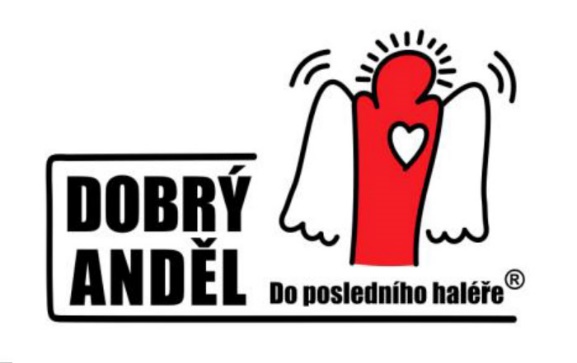 Pacient: Florimon Krouza                  Svalová dystrofie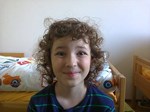 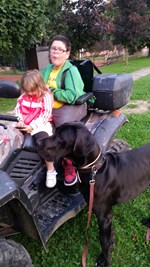 Karla VaculíkováPacient: Karel VaculíkJana PhillipPacient: Taira Phillip      Onkologické onemocnění -   dlouhodobé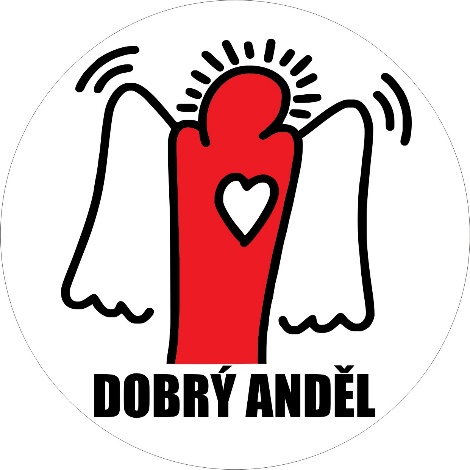 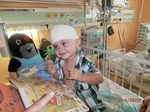 